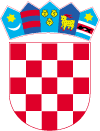                          REPUBLIKA HRVATSKA        BJELOVARSKO-BILOGORSKA ŽUPANIJA                  OSNOVNA ŠKOLA U ĐULOVCUKLASA:406-09/20-01/06URBROJ:2111/05-31-20-2Đulovac, 30.12.2020.Predmet: POZIV ZA DOSTAVU PONUDA za usluge stručnog nadzora građenja nad radovima  Energetske obnove zgrade Osnovne škole u Đulovcu, na adresi Đurina ulica 27, 43532 Đulovac, k.č.br. 181/1 k.o. Đulovac dostavlja seveza: Ugovor o dodjeli bespovratnih sredstava: KK.04.2.1.04.0365Poštovani, pozivamo Vas da nam dostavite ponudu za usluge stručnog nadzora za radove na energetskoj obnovi zgrade Osnovne škole u Đulovcu, na adresi Đurina ulica 27, 43532 Đulovac prema odredbama i uvjetima opisanim u nastavku.Ovaj postupak nabave provodi se sukladno Pravilniku o provedbi postupaka jednostavne nabave (KLASA: 003-05/17-01/01, URBROJ: 2111/05-31-17-1, od 30. lipnja 2017. godine).  PODACI O NARUČITELJUNaziv naručitelja: Osnovna škola u ĐulovcuSjedište i adresa naručitelja: Đurina ulica 27, 43532 ĐulovacOIB: 45187106525Internetska adresa: http://os-djulovac.skole.hr Odgovorna osoba naručitelja: Zlatica Kovačić, ravnateljicaPODACI O OSOBI ZADUŽENOJ ZA KOMUNIKACIJU S PONUDITELJIMAKontakt osoba: Zlatica Kovačić, ravnateljica; Telefon: 043/382-029; Adresa elektroničke pošte: zlatica.kovacic1@gmail.com    EVIDENCIJSKI BROJ NABAVE: JN-6/2020PROCIJENJENA VRIJEDNOST NABAVE: 79.281,42 HRK bez PDV-aUGOVORENA CIJENA RADOVA: 2.475.880,05 HRK bez PDV-a (3.094.850,06 HRK sa PDV-om)VRIJEME NABAVE: prosinac 2020.OPIS PREDMETA NABAVE: Predmet nabave su usluge stručnog nadzora građenja nad radovima energetske obnove zgrade Osnovne škole u Đulovcu, na adresi Đurina ulica 27, 43532 Đulovac, k.č. 181/1 k.o. ĐulovacRadovi se izvode temeljem sljedeće projektne dokumentacije:MAPA 1–   GLAVNI PROJEKT – ARHITEKTONSKI PROJEKT ENERGETSKE OBNOVE ZGRADE izrađen po DRAGAŠ d.o.o., ZOP: 50AB/2017 od 30.10.2017., Glavni projektant: Nikola Dragaš ovl.arh. A 3940, projektant suradnik: Dinko Šimić, struč.spec.ing.aedif.MAPA 2 –       GLAVNI PROJEKT – STROJARSKI PROJEKT – IZMJENA PLINSKOG TROŠILA izrađen po H5 d.o.o. projektiranje i nadzor u graditeljstvu, ZOP:50AB/17, oznaka projekta: S12-X/2017, od listopada 2017., Glavni projektant: Nikola Dragaš, ovl.arh, Projektant: Ivan Lošonc, mag.ing.mech., Suradnici: Dino Halavuk, univ.bacc.ing.mech.Internetska adresa na kojoj se može preuzeti projektno – tehnička dokumentacija: https://eojn.nn.hr/SPIN/application/ipn/DocumentManagement/DokumentPodaciFrm.aspx?id=3992937Pružatelj usluge dužan je osigurati koordinatora zaštite na radu u fazi izvođenja radova.SADRŽAJ PONUDEPonuda treba sadržavati:1. Popunjen obrazac Ponudbenog lista (Obrazac 1.) potpisan od strane ovlaštene osobe za zastupanje Ponuditelja te pečatiran2. Popunjen Troškovnik (Obrazac 2.) potpisan od strane ovlaštene osobe za zastupanje Ponuditelja te pečatiranROK ZA DOSTAVU PONUDE: 08.1.2021. do 12:00 satiNAČIN DOSTAVLJANJA PONUDE: dokumentacija ponude se dostavlja na adresu naručitelja neposrednom predajom, putem ovlaštenog pružatelja poštanskih usluga ili druge odgovarajuće kurirske službeNaziv naručitelja: Osnovna škola u ĐulovcuSjedište i adresa naručitelja: Đurina ulica 27, 43532 ĐulovacNaznaka: Ponuda za usluge stručnog nadzora građenja nad radovima  Energetske obnove zgrade Osnovne škole u ĐulovcuKRITERIJ ZA ODABIR PONUDE: Najniža cijena.VRIJEME ISPORUKE USLUGA: Dinamikom usuglašenom sa naručiteljem, a u tijeku razdoblja provedbe EU projekta u. 2021. godini; predviđeno uvođenje u posao Izvođača radova u siječnju ili veljači 2021. godine, trajanje ugovora o radovima 12 mjeseci od dana uvođenja u posao.NAČIN IZVRŠENJA USLUGA: Sukladno Zakonu o gradnji (NN 153/13, 20/17, 39/19) i Zakonu o poslovima i djelatnostima prostornog uređenja i gradnje (NN 78/15, 118/18 i 110/19) te ostalim povezanim propisima koji uređuju nadzor nad građenjem.ROK I UVJETI PLAĆANJA: Plaćanje se vrši u roku od 30 dana od dana dostave e-računa. Račun pružatelj usluge dostavlja po izvršenju usluge.Obrazac I. PONUDBENI LISTBroj ponude: _________                                                   	Datum ponude: _______________Naručitelj: Osnovna škola u Đulovcu, Đurina ulica 27, 43532 Đulovac, OIB 45187106525Predmet nabave: USLUGA STRUČNOG NADZORA građenja nad radovima energetske obnove zgrade Osnovne škole u Đulovcu, na adresi Đurina ulica 27, 43532 Đulovac, k.č. 181/1 k.o. Đulovac, REFERENTNI BROJ UGOVORA: KK.04.2.1.04.03651. Podaci o ponuditelju:2. Cijena ponude:U _________________(mjesto) , ____________(datum)							M.P.                         _____________________									(Potpis ovlaštene  osobe)Obrazac II.TROŠKOVNIKPonuditelj nudi cijenu Predmeta nabave putem ovoga Troškovnika te je istu obvezan nuditi sukladno specifikaciji iz točke Opis predmeta nabave, odnosno ispuniti sve stavke Troškovnika.U _________________(mjesto) , ____________(datum)								M.P.                           										         _____________________								(Potpis ovlaštene  osobe)Naziv i sjedište ponuditelja OIB:OIB:OIB:OIB:IBAN:IBAN:IBAN:IBAN:Gospodarski subjekt je u sustavu PDV-a  (zaokružiti)Gospodarski subjekt je u sustavu PDV-a  (zaokružiti)Gospodarski subjekt je u sustavu PDV-a  (zaokružiti)DA          NEAdresa za dostavu pošteAdresa e-pošteIme i prezime odgovorne osobe ponuditelja, funkcijaIme i prezime odgovorne osobe ponuditelja, funkcijaKontakt osoba ponuditeljaBroj telefonaBroj telefaksaCijena ponude bez PDV-a:Iznos PDV-a:Ukupna cijena ponude:Slovima:Slovima:Red. br.Opis stavkeOznaka jedinice mjereKoličinaJedinična cijena (u kunama)Iznos (u kunama)1.Usluga stručnog nadzora građenja na projektu „Energetska obnova zgrade Osnovne škole u Đulovcu, na adresi Đurina ulica 27, 43532 Đulovac“kom1UKUPNO:PDV (25%):Ukupno s PDV-om: